О представлении кандидатур в составОбщественной палаты Канашского муниципального округа Чувашской Республики	1. В соответствии с Федеральным законом от 21 июля 2014 года № 212-ФЗ «Об основах общественного контроля в Российской Федерации», Законом Чувашской Республики от 29 декабря 2015 года № 86 «Об общественном контроле в Чувашской Республике», с решением Собрания депутатов Канашского муниципального округа Чувашской Республики от 27 декабря 2022 года №7/7  «Об утверждении Положения об Общественной палате Канашского  муниципального округа Чувашской Республики»,  представить  кандидатуры в состав Общественной палаты Канашского муниципального округа Чувашской Республики от Собрания депутатов Канашского муниципального округа Чувашской Республики первого созыва согласно приложению.2. Контроль за выполнением настоящего решения возложить на постоянную комиссию Собрания депутатов Канашского муниципального округа Чувашской Республики по законности, правопорядку, депутатской этике и развитию местного самоуправления.3. Настоящее решение вступает в силу со дня его подписания.Глава Канашского муниципального округаЧувашской Республики							          С. Н. МихайловПредседатель Собрания депутатов Канашского муниципального округаЧувашской Республики							               С. А. ШернеПриложениеГубанова Оксана Ильинична- Начальник межрайонного Канашского обособленного подразделения АУ  «МФЦ» Минэкономразвития Чувашии;Долгов Валерий Васильевич- Председатель союза ветеранов АПК Канашского района Чувашской Республики;Петрова Надежда Егоровна- Общественный помощник уполномоченного по правам ребенка Чувашской Республики в Канашском районе;Семенов Павел Юрьевич- Председатель территориального общественного самоуправления «Сугай»;Яковлева Эльвира Васильевна- Начальник отдела социальной защиты населения г. Канаш и Канашского района казенного учреждения Чувашской Республики «Центр предоставления мер социальной поддержки» Минтруда ЧувашииЧĂВАШ РЕСПУБЛИКИН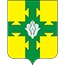 ЧУВАШСКАЯ РЕСПУБЛИКА КАНАШ МУНИЦИПАЛЛĂ ОКРУГĚНДЕПУТАТСЕН ПУХĂВĚ                       ЙЫШĂНУ10.02.2023    10/7№ Канаш хулиСОБРАНИЕ ДЕПУТАТОВ КАНАШСКОГО МУНИЦИПАЛЬНОГО ОКРУГАРЕШЕНИЕ10.02.2023    10/7№ город Канаш